Falmouth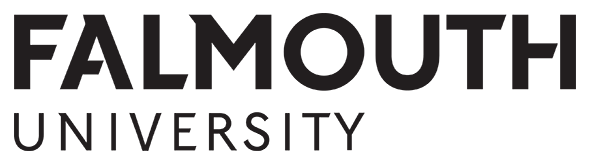 APPLICATION FORM Your DetailsFull name: 				Student No.	(7 digit number shown on your ID card)Contact address:	Postcode:  		Home tel:				Mobile tel:         Email address: 				*Please note that we will only use University email addresses to communicate information about funding.Project ProposalPlease detail your proposed project below, covering the key criteria as set out in the Award Information. Include detailed costings in the table provided.Project Proposal: Proposed project dates:	Project CostingsPlease state where / how you have researched your costings information & provide details below, noting the source of your information as appropriate. Please say how you will meet any additional costs beyond what a potential award might cover.Costings Research:       	                                                                    * please add rows to the table or attach additional sheets if necessaryPersonal StatementPlease describe why you feel you would be a worthy recipient of the award, and how your project will provide new value to yourself or others. Please explain your innovative approach to business, teamwork or personal growth.Personal Statement Student declarationI am a current Falmouth University student, studying on level 3 of BA (Hons) Business Entrepreneurship.In applying for this award I understand that the information I have provided is correct, and that provision of misleading information will automatically disqualify me from the selection process.I agree to use any award granted as described in my application. I understand that if I become unable to undertake the project as outlined, I may be required to re-pay the award. If I need to alter my project in any way, eg departure dates, I must inform the Student Funding Team in advance or as soon as possible. Alterations that fundamentally change the nature of the project may result in eligibility for the award being reviewed.If granted the award, I agree to produce a report and display to communicate the outcomes of the project to be included in exhibitions organised by Falmouth University.I agree to provide feedback about my project and the award as requested by the Student Funding Team.I agree for receipt of any award granted to me to be reported on and used for publicity and promotional purposes by Falmouth University.Student name (in capitals):  	Signed:  	Date:  	Return your completed application form to:  The Student Funding Team at:studentfunding@falmouth.ac.ukBy the deadline: 5pm on Wednesday 1st March 2017Expense / CostAmountSource of InfoTotal: